December UpdaTED 2015Dear Group Chair, Please forward this newsletter on to all your members and encourage them to think about joining the Exec.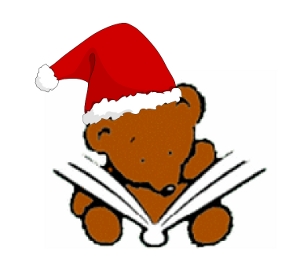                         Wishing our membersA Merry Christmas and a Happy New Year                             from The Federation National Executive CommitteeRemindersCongratulations to Chris and the team on a very colourful newsletter. I thoroughly enjoyed reading and hope you did, too.  Don’t forget to let me know the number of copies your book group requires for 2016, and  you can pay your invoice by cheque or BACsYou will also receive by email a group information form, and the invoice for your subscription due on January 1st. You can email this back to me and pay by BACs  or if it is easier, print it all off and post it to me  at the address at the bottom of this page.Please could you remind all your members that the Early Bird deadline for Conference Booking is                                                Monday 21st December. The booking form is on www.fcbg.org.ukExecutive vacancies 2016-2018Would you like to join us ?We are looking for Federation members to join the Executive committee and have vacancies in the following areas; Treasurer, National Non Fiction November, and the FCBG website. We meet 4 times per year on a Saturday in London near Waterloo and much of our interim work is done via email and phone. You would be formally elected at our AGM  for two years. If you are an individual or professional member and wish to be Treasurer then you would need to join a book group to become an officer.  You can claim travelling expenses Further details from info@fcbg.org.uk.Conference 2016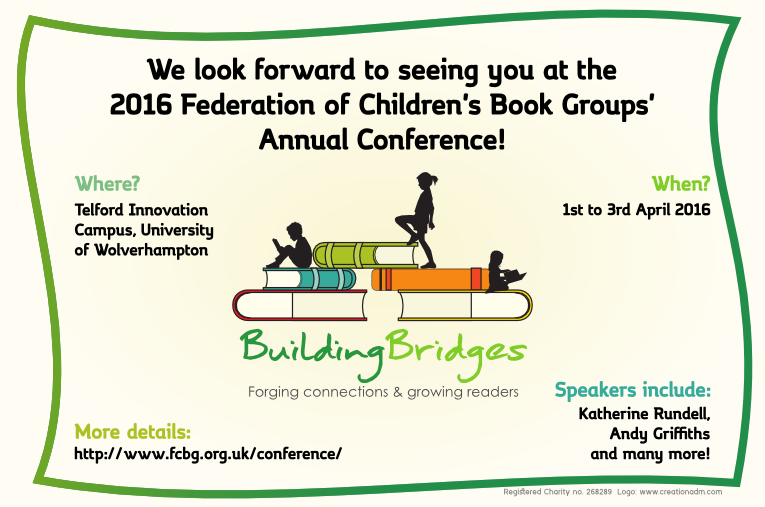  Jane Etheridge writes  “All the rooms are en suite but the standard single rooms have a slightly larger bed and a TV. There are no twin rooms this year.  We can include your twitter handles and blogs on your name badges if you wish, which is why it is on the booking form. If any book groups would like to apply for a bursary for one of their members to attend Conference they can contact Jane Etheridge at fcbgconference@gmail.com to get an application form."Please let me know if your group would be keen to host future Conferences in 2017 /2018.   We pride ourselves on the smooth running of our Conferences and the effective and efficient way in which book group members pull together  is a major feature commented upon by delegatesI would also welcome any ideas/suggestions  to celebrate our 50th birthday in terms of activities, venues, and displays. Contact me on info@fcbg.org.uk.Happy National Non Fiction NovemberDo let me know the details of your events so I can pass them onto to the newsletter/website/blog.Congratulations to Sue and the team for all the contributions to National Non Fiction November on the blog.You really kept up the momentum and widened our horizons.Reading for pleasureSue Polchow, a professional member writes:I wanted to share with you news of our new Reading for Pleasure video animation which we have created to promote reading for enjoyment. This colourful and engaging video has been produced in collaboration with school librarians Caroline Roche & Adrian Thompson and we are hoping that schools/book groups can use it as part of reading assemblies, book weeks, parents evenings and literacy themed events.  https://www.youtube.com/watch?v=15DquCwKN9I The Reading for Pleasure animation has already been played many times on YouTube despite only having been recently released so we are delighted with the response so far. Another idea could be to play the video during any reading related events or training courses you are planning and we would welcome any feedback as to how else it could be used. We can send the animation as zip file if anyone would like to save it locally just email sue@microlib.co.uk to request this.I hope to be able to send you details of the Conference programme in the next UpdaTED . Happy New Year to you all.Regards Karen